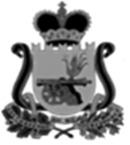 СОВЕТ ДЕПУТАТОВВЕЛИЖСКОГО ГОРОДСКОГО ПОСЕЛЕНИЯРЕШЕНИЕот 27 марта 2019 года 8 О внесении изменений в «Положение о расчете размера платы за пользование жилым помещением для нанимателей жилых помещений по договорам социального найма и найма жилых помещений муниципального жилищного фонда муниципального образования Велижское городское поселение» утвержденное   Решением Совета депутатов Велижского городского поселения от 30 августа 2017   №37Руководствуясь Жилищным кодексом Российской Федерации, Федеральным законом от 06.10.2003 №131-ФЗ «Об общих принципах организации местного самоуправления в Российской Федерации", Приказом Министерства строительства и жилищно-коммунального хозяйства Российской Федерации от 27.09.2016 N 668/пр "Об утверждении методических указаний установления размера платы за пользование жилым помещением для нанимателей жилых помещений по договорам социального найма и договорам найма жилых помещений государственного или муниципального жилищного фонда", Уставом муниципального образования Велижское городское поселение, Совет депутатов Велижского городского поселения:РЕШИЛ:1. Внести следующие изменения в «Положение о расчете размера платы за пользование жилым помещением для нанимателей жилых помещений по договорам социального найма и найма жилых помещений муниципального жилищного фонда муниципального образования Велижское городское поселение», утвержденное Решением Совета депутатов Велижского городского поселения от 30 августа 2017 №37:  Таблицу вторую раздела 4 изложить в следующей редакции:          2. Настоящее решение вступает в силу после его официального опубликования в газете «Велижская новь», подлежит размещению на странице муниципального образования Велижское городское поселение официального сайта муниципального образования «Велижского район» в сети Интернет: http://velizh.admin-smolensk.ru/velizhskoe-gorodskoe-poselenie/resheniya-625/resheniya-2017/ и распространяет свое действие на правоотношения, возникшие с 07.09.2017 года.  Глава муниципального образованияВелижское городское поселение                                                    К.А.АвсеенокГруппы домов1.Имеющие все виды благоустройства2.Имеющие не все виды благоустройства3.Жилые дома неблагоустроенныеК2-благоустройство1,00,60,3